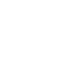 НОВООДЕСЬКА МІСЬКА РАДАМИКОЛАЇВСЬКОЇ ОБЛАСТІР І Ш Е Н Н ЯКеруючись Конституцією України, пунктом 34 частини 1 статті 26 Закону України «Про місцеве самоврядування в Україні», відповідно до витягів з Державного земельного кадастру про земельну ділянку, керуючись статтями 12, 40, 81, 116, 118, 121, 122  Земельного Кодексу України, підпунктом 5 пункту 27 розділу Х «Перехідних положень» Земельного кодексу України, Законом України «Про землеустрій», Законом України «Про державну реєстрацію речових прав на нерухоме майно та їх обтяжень», статтею 24 Закону України "Про регулювання містобудівної діяльності", розглянувши заяву щодо затвердження технічної документації із землеустрою встановлення (відновлення) меж в натурі (на місцевості) на земельну ділянку, розташовану по вулиці Затишна, будинок 19 в межах міста Нова Одеса Миколаївського району Миколаївської області, розробленої ФОП Салюк Д.М. та передачу земельної ділянки у спільну сумісну власність громадянкам України Пономарьовій А.М. та Пономарьовій Л.П, міська радаВИРІШИЛА:1. Затвердити технічну документацію із землеустрою щодо встановлення (відновлення) меж земельної ділянки в натурі (на місцевості) та передати у спільну сумісну власність громадянкам України Пономарьовій Антоніні Миколаївні (ІПН 2549017620) та Пономарьовій Людмилі Петрівні (ІПН 1466620827) земельну ділянку площею 0,0590 га - (02.01) для будівництва і обслуговування житлового будинку, господарських будівель та споруд (кадастровий номер 4824810100:03:002:0022), розташовану за адресою: вулиця Затишна, будинок 19, м. Нова Одеса, Миколаївський район, Миколаївська область.2. Громадянкам України Пономарьовій А.М. та Пономарьовій Л.П.  зареєструвати в відповідних органах право власності на земельну ділянку згідно цільового призначення: для будівництва і обслуговування житлового будинку, господарських будівель і споруд.3. Контроль за виконанням цього рішення покласти на постійну комісію міської ради з питань аграрно-промислового розвитку та екології.Міський голова  						Олександр ПОЛЯКОВВід 18.08.2023 р. № 40м. Нова Одеса         XХVІI (позачергова) сесія восьмого скликанняПро затвердження технічної документації із землеустрою щодо встановлення (відновлення)меж в натурі (на місцевості) та передачу у спільну сумісну власність земельної ділянки громадянам України Пономарьовій А.М. та Пономарьовій Л.П.